Всероссийский конкурс 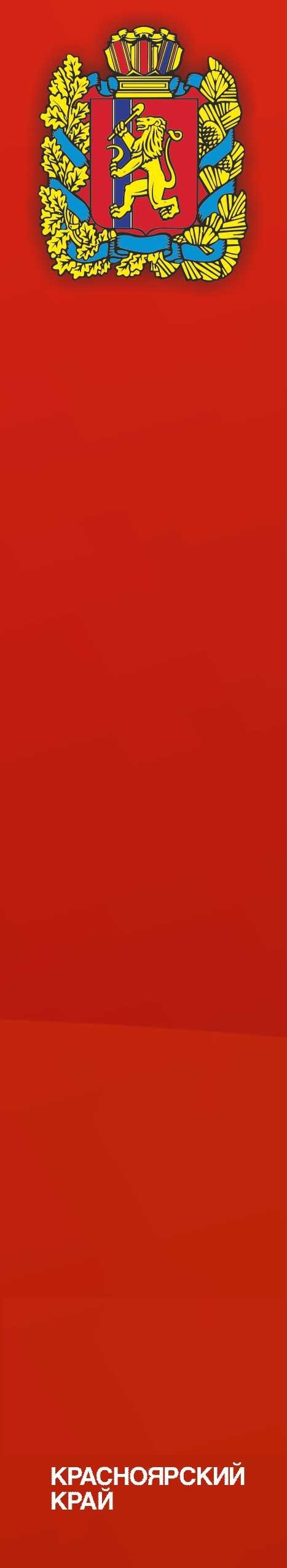 врачейНоминация «Лучший терапевт»Иванова Мария Ивановна врач-терапевт краевого государственного бюджетного учреждения здравоохранения «Красноярская межрайонная поликлиника № 1»2016 год